西语学院财务签字流程2019.01.08一、学院相关经费（用于学生活动、教师调研、外请讲座等）预算（提前一周填写预算批准单；写明数额、用途、时间、申请人、经办人姓名电话、日期）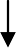 报销（学院办公室行政秘书做账，有关人员贴票，交预算批准单）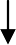 二、教工个人研究项目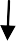 报销（个人做账、贴票，行政秘书协助）西语学院预算批准单备注：申请人须将经系主任和一支笔（万元以下）/院长（万元以上）审批后的预算批准单原件交学院作为报销凭证。批准单复印件一份留存学院办公室。申请人姓	名经办人姓名电话申请人系	别经办人姓名电话时间用途预算数额预算明细预算明细预算明细预算明细预算明细申请人申请人签字	日期：	年	月	日签字	日期：	年	月	日签字	日期：	年	月	日系主任审核系主任审核签字	日期：	年	月	日签字	日期：	年	月	日签字	日期：	年	月	日一支笔/院长审批一支笔/院长审批签字	日期：	年	月	日签字	日期：	年	月	日签字	日期：	年	月	日